  	На основании запроса управления образования УО-2033/22 от 27.12.2022г. МБДОУ «Детский сад № 16» предоставляет информацию об устранении выявленных в ходе независимой оценки качества условий осуществления образовательной деятельности недостатки:- имеется структура и сведения об органах управления образовательной организации (в том числе: наименование структурных подразделений (органов управления); фамилии, имена, отчества и должности руководителей структурных подразделений; места нахождения структурных подразделений; адреса официальных сайтов в сети «Интернет» структурных подразделений (при наличии); адреса электронной почты структурных подразделений (при наличии); о руководителе образовательной организации, его заместителях, руководителях филиалов образовательной организации (при их наличии), в том числе: фамилия, имя, отчество (при наличии) руководителя, его заместителей; должность руководителя, его заместителей; должность руководителя, его заместителей; контактные телефоны; адреса электронной почты http://kolosok16.ru/?page_id=535- имеются локальные нормативные акты (по основным вопросам организации и осуществления образовательной деятельности, в том числе регламентирующие правила приема обучающихся, режим занятий обучающихся, формы, периодичность и порядок текущего контроля успеваемости и промежуточной аттестации обучающихся, порядок и основания перевода, отчисления и восстановления обучающихся, порядок оформления возникновения, приостановления и прекращения отношений между образовательной организацией и обучающимися и (или) родителями (законными представителями) несовершеннолетних обучающихся) http://kolosok16.ru/?page_id=176- имеется положение о порядке оказания платных образовательных услуг, в том числе образец договора об оказании платных образовательных, документ об утверждении стоимости обучения по каждой образовательной программе http://kolosok16.ru/?page_id=27- имеется список персонального состава педагогических работников: фамилия, имя, отчество (при наличии) работника; занимаемая должность (должности); преподаваемые дисциплины http://kolosok16.ru/?page_id=535- имеется календарный учебный график с приложением его в виде электронного документа http://kolosok16.ru/?page_id=17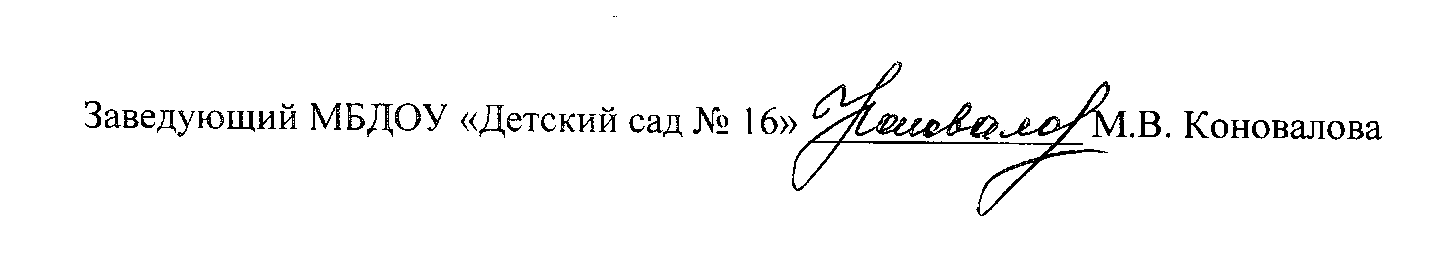 